Агентство занятости населения Выборгского района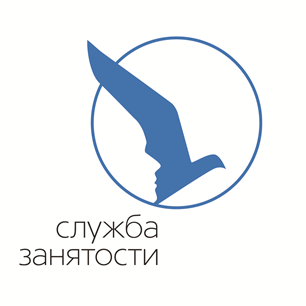  Санкт-ПетербургаРабота для подростков  14-18 лет. Рабочий зелёного хозяйства.Места работы: -Сосновский парк;  -Шуваловский парк.Работа с 1 августа по 31 августа – 4 часа в день. Режим работы понедельник - пятница с 10.00 до 14.00 (с перерывами для отдыха)З/п  9445 руб. за полный отработанный месяц + 850 руб. материальная поддержка от СПб ГАУ ЦЗН. Сентябрь – октябрь - по 2 часа в день. Режим работы понедельник - пятница с 15.00 до 17.00 (с перерывами для отдыха) З/п  4722,50 руб. за полный отработанный месяц + 850 руб. материальная поддержка от СПб ГАУ ЦЗН.Документы, необходимые для временного трудоустройства несовершеннолетних граждан от 14 до 18 лет:- паспорт;- трудовая  книжка (только при наличии);- страховое  свидетельство  государственного  пенсионного  страхования (СНИЛС);- индивидуальный  налоговый  номер (ИНН);- медицинское заключение  (справка – нет противопоказаний к труду (086 -у);- справка с места учебы (о том, что учится в данном учреждении);- разрешение органов опеки (для лиц, не достигших 15 лет);- разрешение от родителей (для лиц 14-15 лет);- документы, подтверждающие категорию группы риска:  неполная семья, потеря кормильца, многодетная семья, дети, стоящие на учёте в полиции и т.д. - реквизиты  банковской  карточки СБЕРБАНК или сберкнижка (оформленная на  несовершеннолетнего) За более подробной информацией обращаться в  АЗН Выборгского района, ул. Смолячкова, д.14, корп.3, каб. 6, 7.  тел.: 320-06-51; (добавочный:  4404 ).